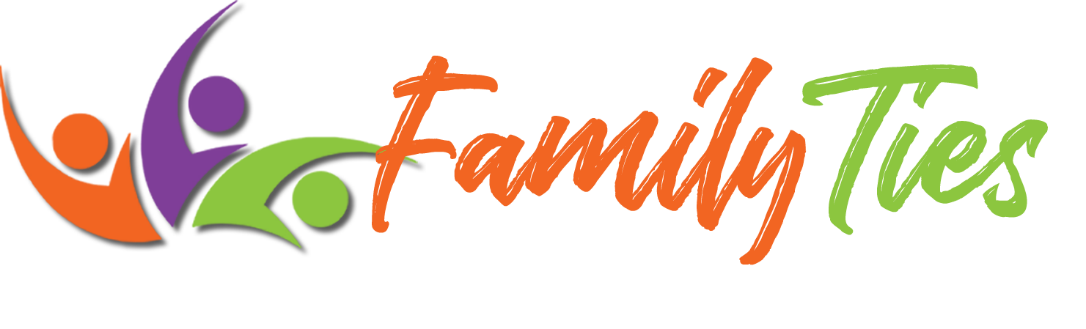 Bearing With One AnotherColossians 3:12-14Our _________________ of living reflects our ____________________ in Christ. Our _________________ toward God’s people (v.12)
_________________
_________________
_________________
_________________
_________________Our ___________________ toward God’s people (v.13)
_________________
_________________Our _________________ with God’s people (v.14)Conclusion:Which _________________ are you _________________?